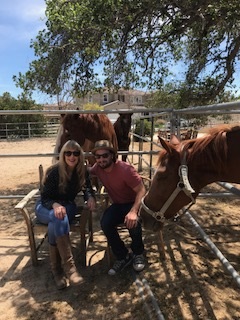 Summer Programs at Now I See A Person InstituteStarting June 1, 2018 weekly on Saturday & SundayTestimonials include: “Therapy at Now I See A Person Institute (NISAPI) does not make me feel like I’m having therapy or that something is wrong with me.”“NISAPI saved my child, me and my family. When we first came I thought I would bury my daughter, Now she has graduated high school and attending college.”“My children were returned home after I was unable to visit them for two years. Now the two oldest are in college and doing well.”“Because of the committed against me I felt like I was worthless. Because of NISAPI and their caring therapist I have left the past behind and I am thriving.”Contact Mr. David Abramovitch, JD, MFTI at 310-993-9144 or Dr. Susan Swim 626-487-9305.  Summer Programs:Group Therapy Topics Include:Single MothersSingle FathersCouple SustainabilityFamily Reunification and PreservationVictims of Crime Domestic ViolenceWork Place HostilityParentingAnger ManagementChild, Teen and Young Adult Support GroupsLife and Family Coaching